				Заявка на конкурс концепций 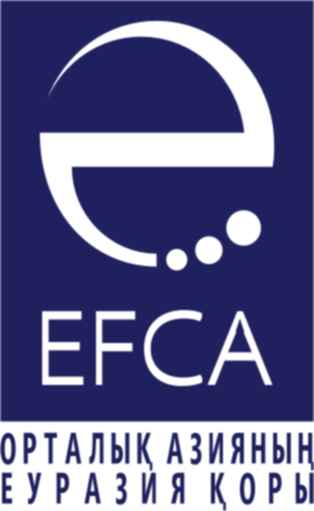 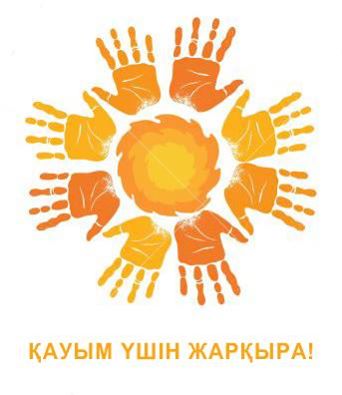 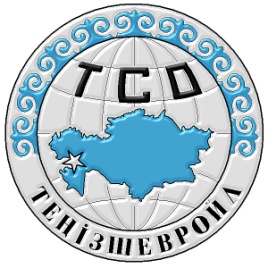 Для программы ФЕЦА по поддержке социального предпринимательства (СП)при финансовой поддержке ТОО «Тенгизшевройл»Уважаемый заявитель, спасибо за участие в нашем конкурсе, мы обязуемся, что вся информация, предоставленная вами конфиденциальна, и будет использована только для рассмотрения в рамках конкурса.Описание социальной бизнес идеиПроверка концепции на соответствие критериям СПИНФОРМАЦИЯ О ЗАЯВИТЕЛЕ Контактные данные для вопросов ФЕЦА: Анар Арынова: 8 701 757 25 11, Аскар Секербаев: 8 708 561 20 96 Заполненную электронную версию заявки необходимо отправить на эл. почту: sp2016@ef-ca.org Заявки принимаются до 5 марта 2017 годаОпишите суть своей социальной бизнес идеи. Что вы делаете \ будете делать? (100 слов)Кто ваши клиенты в социальном бизнесе?Какие услуги\товары вы выпускаете\будете выпускать?Есть ли  вас опыт работы по социальному бизнес проекту? Сколько лет?Какая поддержка нужна для успеха вашей социальной бизнес идеи?Бизнес тренинги ФинансоваяНаставники из опытных бизнесовПоездки по обмену опытом, стажировки Другое (уточните)______________________________________________________На что конкретно вы запрашиваете финансовую поддержку? (50 слов)Какие бизнес тренинги вам необходимы, интересны?Маркетинг, интернет продвижениеФинансовые основы бизнесаПродажиПоиск финансирования (фандрейзинг) Составление бизнес планаДругое (уточните)____________________________________________________________1Социальное воздействие (Какую социальную проблему поможет решить\решает ваша идея? Кому она поможет?)2Финансовая устойчивость(Сколько приблизительно стоит \ будет стоить ваша услуга\товар? Сколько у вас клиентов в месяц? Как еще вы будете зарабатывать?)Можете ли вы выставить залог или поручительство по займу?3Инновационность(Что нового в вашем подходе к решению этой проблемы? Что отличает ваш подход от уже имеющихся в вашем сообществе?)4Предпринимательский подход(Какие бизнес методы вы применяете в своей работе? Например: продажам, маркетинг по интернету, реклама ит.д.)5Самоокупаемость(Каковы ваши расходы на производство единицы продукта\услуги? Покрывает ли цена затраты на создание продукта\услуги?)6Тиражируемость (Можно ли вашу идею применить в других городах, областях РК?)  ФИО ЗаявителяФИО ЗаявителяНомер ИИННомер ИИНПолное название организацииПолное название организацииЮридическая форма организации заявителя? (отметить ответ)Юридическая форма организации заявителя? (отметить ответ)1 - ИП, 2- ТОО, 3- НПО, 4- Инициативная Группа, 5- другоеАдрес проживания и бизнеса заявителя:Адрес проживания и бизнеса заявителя:ПроживанияБизнеса С какого года вы постоянно проживаете в Атырау или Жылыойском районеС какого года вы постоянно проживаете в Атырау или Жылыойском районеС _________годаДля организацийГод основания организации     __________________годДля организацийКоличество сотрудников      ____________________человек                     Для организацийГодовой оборот\бюджет (наличие оборота и размер говорят об устойчивости и успешности вашего бизнеса и усиливают позиции вашей заявки)За 2014 год - _______________тенгеЗа 2015 год - _______________тенгеЗа 2016 год - _______________тенгеНаличие кредитной истории (отметить)Наличие кредитной истории (отметить)ПоложительнаяОтрицательнаяОтсутствует Телефон городской (укажите код города\села):Телефон городской (укажите код города\села):Телефон мобильный:Телефон мобильный:Электронная почта:Электронная почта:Перечислите виды деятельности\товары\услуги вашей организации:Перечислите виды деятельности\товары\услуги вашей организации:ВНИМАНИЕ!Предприниматель, подписав настоящую заявку, заявляет и гарантирует следующее:1. Вся информация представленная Программе «ЖАРКЫРА», являются достоверными и полностью соответствуют действительности на нижеуказанную дату, в случае изменения указанных данных Заявитель обязуется незамедлительно уведомить об этом Программу «ЖАРКЫРА» в письменном виде.2. Заявитель согласен с тем, что в случае выявления недостоверности указанных данных и информации, настоящая заявка может быть отклонена на любом этапе, когда будут выявлены сведения, подтверждающие недостоверность указанных данных, при этом Программа «ЖАРКЫРА» вправе не сообщать причины отклонения.ВНИМАНИЕ!Предприниматель, подписав настоящую заявку, заявляет и гарантирует следующее:1. Вся информация представленная Программе «ЖАРКЫРА», являются достоверными и полностью соответствуют действительности на нижеуказанную дату, в случае изменения указанных данных Заявитель обязуется незамедлительно уведомить об этом Программу «ЖАРКЫРА» в письменном виде.2. Заявитель согласен с тем, что в случае выявления недостоверности указанных данных и информации, настоящая заявка может быть отклонена на любом этапе, когда будут выявлены сведения, подтверждающие недостоверность указанных данных, при этом Программа «ЖАРКЫРА» вправе не сообщать причины отклонения.ВНИМАНИЕ!Предприниматель, подписав настоящую заявку, заявляет и гарантирует следующее:1. Вся информация представленная Программе «ЖАРКЫРА», являются достоверными и полностью соответствуют действительности на нижеуказанную дату, в случае изменения указанных данных Заявитель обязуется незамедлительно уведомить об этом Программу «ЖАРКЫРА» в письменном виде.2. Заявитель согласен с тем, что в случае выявления недостоверности указанных данных и информации, настоящая заявка может быть отклонена на любом этапе, когда будут выявлены сведения, подтверждающие недостоверность указанных данных, при этом Программа «ЖАРКЫРА» вправе не сообщать причины отклонения.